Csorba Győző Könyvtár – Irodalmi kvíz (2014. szeptember)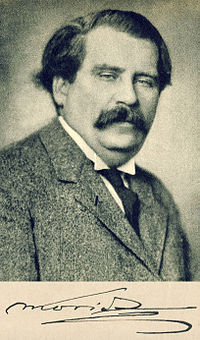 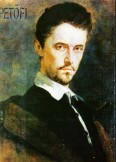 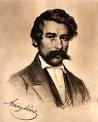 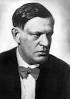 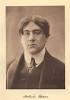 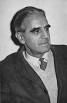 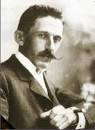 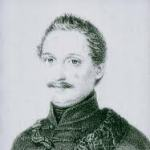 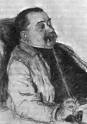 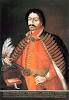 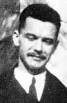 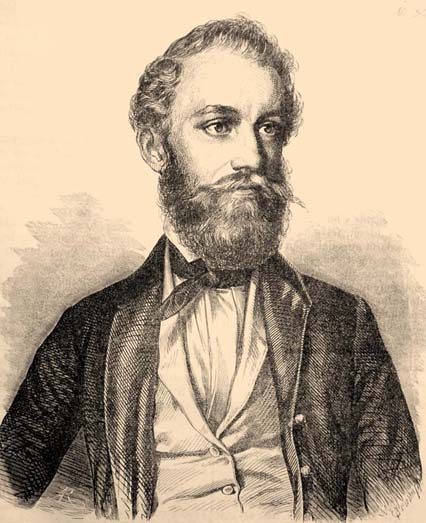 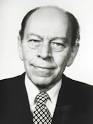 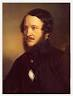 Havonta készülő irodalmi kvízeinket neves magyar íróink, költőink születési, halálozási évfordulóihoz kötve készítjük. E havi rejtvényünkkel, gondolva az iskolakezdésre, a (kisebb-nagyobb) diákok kötelező olvasmányainak felfrissítéséhez szeretnénk hozzájárulni.A helyes megfejtők között minden hónap végén könyvjutalmat sorsolunk ki. A kvíz beküldési határideje 2014. szeptember 30.A magyar reneszánsz nagy alakja, a magyar nyelvű költészet első kiemelkedő művelője, sőt a magyar szerelmi líra megteremtőjeként is tisztelhetjük. Ki ő?Janus PannoniusCsokonai Vitéz Mihály Balassi BálintHányadik században játszódik Gárdonyi Géza regénye az Egri csillagok?A XV. századbanA XVI. századbanA XVII. századbanKi volt a Pál utcai fiúk árulója?BarabásGerébCselePetőfi Sándor melyik tájleíró költeményében szerepel a „börtönéből szabadúlt sas lelkem” metafora?Az AlföldA TiszaKiskunságMelyik szereplőjét nevezi Katona József a Bánk bánban „lézengő ritter”-nek?OttótBiberachotPetur bántArany János Toldijából idéztünk: Hogy szól a folytatás?„Ég a napmelegtől a kopár szik sarja”	Boglyák hűvösében tíz-tizenkét szolgaMintha füstokádó nagy kémény szaladnaTikkadt szöcskenyájak legelésznek rajtaMelyik évszám szerepel Eötvös József egy nevezetes történelmi eseményről írott regényének címében?184815261514Melyik Jókai-kisregényben verik szét a diákok botokkal a labanc sereget?A nagyenyedi két fűzfaA cigánybáróA debreceni lunátikusMi történik a kollégiumba visszaigyekvő Buttler Jánossal Dőry báró kastélyában Mikszáth Kálmán Különös házasság című regényében?Befalazzák egy pincébeÖsszevissza verikErőszakkal megházasítjákMelyik város református kollégiumában játszódik a Légy jó mindhalálig c. Móricz regény?PápaDebrecenSárospatakHogyan becézik Steinmannt, a jó tanulót Karinthy Frigyes Tanár úr kérem című kötetében?A „herceg”A „grófnő”A „kisasszony” Melyik hozzátartozója írt regényt József Attiláról A város peremén címmel?A nővéreAz élettársaA sógoraMilyen iskola van a határon Ottlik Géza regényében?Erdészeti iskolaKolostori iskolaKatonai iskola13+1. Az abszurd színház első magyar darabja Örkény István Tóték című drámája, melyből a szerző kisregényt és filmforgatókönyvet is készített. Mi a film címe?A szent családTótékIsten hozta őrnagy úrKérjük, adja meg nevét, elérhetőségét!